Состав семьи: полная, неполная, многодетная, наличие братьев и сестер.Кто занимается воспитанием ребенка (мать, отец, бабушка, другие)Уделяется ли достаточное внимание воспитанию и обучению ребенка?3. Соматическое здоровье: более редко, часто, болеет простудными заболеваниями, имеет хронические нарушения здоровья, плохо ест, трудно и беспокойно спит.4. Характеристика деятельности: навыки самообслуживания: может ли самостоятельно пользоваться туалетными принадлежностями, умываться, мыть руки, расчесывать волосы, может ли самостоятельно одеться, раздеться, обуться, застенчивый, завязывать и развязывать шнурки, пользоваться ложкой, вилкой, умеет ли убирать свои вещи и постель.5. Игровая деятельность: безразличие или интерес к игрушкам, любимые игры, понимает ли правила игры, выполняет ли их, вносит ли изменение в содержание игры, доступность воображаемой ситуации, роль в коллективной игре, поведение в конфликтной ситуации, отражает ли свой опыт в игре, (не) умеет поддерживать игру.6. Конструктивная и графическая деятельность: умеет ли правильно собирать матрешку, пирамидку, складывать простые фигуры по образцу из счетных палочек, выполнять постройки из кубиков навыки рисования (дом, дерево, человек и др.). лепки (скатать шарик, брусок из пластилина и др.) изображение вертикальных линий, горизонтальных линий, вогнутость линий, изображение фигурок по образцу) 7. Отношение к занятиям: не способен контролировать свою деятельность, не доводитдело до конца, мешает педагогу, детям, быстро истощаем, работает медленно и неравномерно, темп деятельности быстрый, но деятельность «хаотична и бестолкова». Принимает ли помощь и какую: словесную, практическую, стимулирующую, направляющую, организующую, обучающую) как преодолевает затруднения, возникающие в процессе деятельности (не) стремится преодолеть, бросает работу, поднимает за другими, плачет, переживает и нервничает, обращается к воспитателю, детям за помощью, самостоятельно ищет выход.8. Личностные особенности: адекватность эмоциональных реакций, активность или пассивность в различных видах деятельности, наличие или отсутствие инициативы,процессе общения с детьми и взрослыми застенчивость, капризность, плаксивость, апатия, навязчивость, робость преобладающее настроение поведение: спокойное адекватное ситуации, беспокойное нравственные качества: адекватность отношений к родным, сверстникам, другим людям, чувство привязанности, люби, добра, склонность прийти на помощь или вредить, обижать других, агрессивность, живость и т. д. умение подсинятся требованиям взрослых, аккуратность, чистоплотность, адекватность эмоциональных реакций на одобрение и порицание.МБДОУ «ЦРР – Карагайский детский сад №4»Буклет – шпаргалкадля педагогов«Методические рекомендации по составлению социально-педагогической характеристики на детей с ограниченными возможностями здоровья»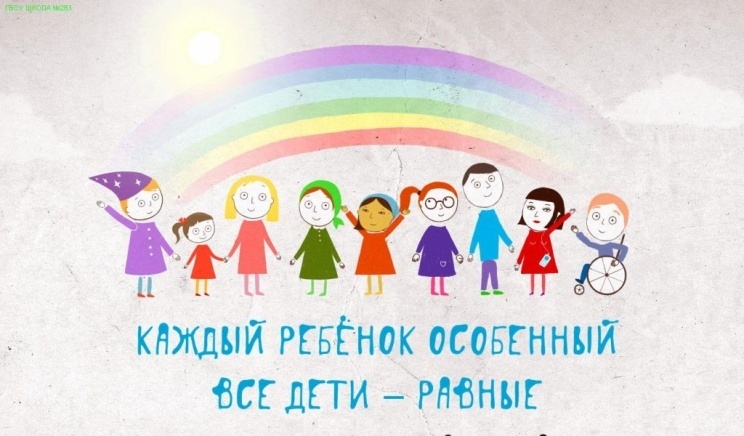 Информацию подготовила: Каменских А.А., старший воспитательс. Карагай, 2021г.Общие требования к составлению педагогической характеристики на детей с ограниченными возможностями здоровьяВ соответствии с современным законодательством обращение в ПМПК родителей (законных представителей) является добровольным и зависит от организационной работы педагогических коллективов общеобразовательных организаций, в которых обучаются (воспитываются) дети, имеющие трудности в обучении и (или) нарушения в поведении.Для направления детей в ПМПК необходимы достаточные основания. Согласно педагогической психологии обучение и воспитание определяется как двуединый процесс. С одной стороны, рассматриваются реакции ребенка на воздействие взрослого, а с другой стороны, педагогическая деятельность учителя (воспитателя), направленная на организацию, стимуляцию и управление развитием ребенка.Несмотря на то, что обучение и воспитание выступают как специфические виды деятельности, они рассматриваются как совместная деятельность воспитателя и воспитуемого, обучающего и обучающегося, так как представляют собой ситуацию организованного общения.Поэтому педагогические характеристики на детей, направленных в ПМПК, могут быть полезными при условии, что они соответствуют следующим требованиям:1.Характеристика должна содержать обобщенные результаты наблюдения за обучающимся (воспитанником).2. Временные рамки наблюдения за ребенком должны соотноситься с учебным годом, меньшие сроки могут допускаться при выраженных нарушениях в развитии детей и необходимостью своевременного вмешательства в коррекцию организации учебно-воспитательного процесса.3. При составлении характеристики следует осуществлять подбор и систематизацию фактов, опираясь на наблюдения, зафиксированные в педагогической карте на ученика или описание в дневнике наблюдений.4. Факты, описанные в характеристике, должны быть характерными для поведения данного ребенка и изложены последовательно.5. В характеристике следует избегать поверхностных оценочных суждений, указаний на личностные «недостатки». Например, ссылки на плохое поведение, нарушения дисциплины, несфомированность учебных навыков должны быть обоснованы педагогическими мерами, направленными на организацию помощи ребенку с обязательным указанием ее результативности на протяжении всего периода обучения.6. В характеристике на ребенка с ОВЗ обязательно необходимо указывать положительные стороны его личности, интересы и способности.7. Педагогу не следует использовать специальные термины, обозначающие диагнозы, болезни и другие специфические особенности развития психики детей, так как это является компетенцией специалистов. Необходимо лишь указать причины пропусков (по состоянию здоровья, наблюдение или лечение у определенного врача и др.).8. Содержание характеристики должно быть согласовано со специалистами детского сада (учитель-логопед, учитель-дефектолог, педагог-психолог, социальный педагог). Согласование характеристики с руководителем образовательного учреждения не должно носить формальный характер, так как администрация образовательных учреждений несет ответственность за создание условий для организации психолого-педагогической помощи детям с ОВЗ.9. С характеристиками на детей, направленных детскими садами в ПМПК, обязательно должны быть ознакомлены родители (законные представители). Информация об этом должна быть на листе характеристики.10. Структура и содержание характеристики должны соответствовать современным требованиям ведения педагогической документации: последовательность, четкость и краткость изложения, отсутствие противоречий в формулировках, обоснованность поставленной проблемы, наличие предложений по организации психолого-педагогической помощи ребенку в процессе дальнейшего обучения.Рекомендации к структуре и содержанию педагогической характеристикиК структуре характеристики нет определенных требований, однако обязательно должны быть включены следующие разделы:Психолого-педагогическая характеристикавоспитанника _____ группы _____ детского сада.1. Общие сведения о ребенке:Ф. И. О. Дата рожденияДомашний адресДата поступления в детский сад, откуда поступил (из семьи, другого детского сада). были ли длительные перерывы в посещении детского сада, по каким причинам.2. Характеристика семьи: Ф. И. О. родителей, год рождения, место работы.